Pledge FormDonor Information (please print)To help ensure sustainable funding of LBCA’s legal defense of the Long Beach community’s public beaches, I (we) are pleased to make the following three-year pledge.I (we) pledge to make a total payment of $____________________________________________________to be paid Now or  Over the next three years in equal monthly quarterly yearly installments starting December 31, 2017. Gift will be matched by (company/family/foundation) 	LBCA is a 501(c)(3) not for profit organization and all donations are 100% tax deductible.All donors and donation records are maintained as confidential by LBCA.I (we) would be happy to assist LBCA in its “Peer-to-Peer Fundraising Campaign”.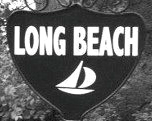       Long Beach “Beautiful”- Let’s Keep It So!NameStreet addressCity, ST  Zip CodePhone 1 | Phone 2Email                                                               DateSignature(s)If you have any questions please contact:Please make checks, corporate matches, 
or other gifts payable to:longbeachcommunityalliance@gmail.com PO Box 167 Michigan City, IN  46361